ВведениеАктуальность проекта обоснована тем, что с каждым годом возрастает конкуренция между образовательными организациями, расположенными в одном городе, микрорайоне. Рядом с нашей школой расположены 4 школы и сохранение и увеличение контингента обучающихся является одной из задач школы.
      	Стремление конкурировать с общеобразовательными школами только на основе высоких результатов государственной итоговой аттестации и количеству победителей олимпиад не совсем оправдано. Два года назад мы провели опрос родителей по вопросу выбора школы, в которой обучается или будет обучаться их ребенок (Приложение 1).Результаты опроса, говорят о том, что не все родители ориентируются только на результаты обучения, многие, прежде всего, уделяют внимание безопасности, комфорту, наличию системы дополнительного образования, разнообразного досуга детей, учитывают желание ребенка учиться в школе, которая имеет высокий имидж.Поэтому необходимость формирования особой образовательной среды, комфортных условий обучения, чтобы сюда пришли учиться дети для нашей школы определяется следующими причинами:
- во-первых, сложная демографическая ситуация усиливает конкуренцию среди образовательных учреждений, находящихся в непосредственной близости от школы № 11 в борьбе за набор учащихся и сохранение контингента;
- во-вторых, сильный позитивный имидж облегчает доступ школы к лучшим ресурсам из возможных: финансовым, информационным, человеческим и т.д.;
- в-третьих, имея высокую конкурентность, образовательное учреждение при прочих равных условиях становится более привлекательным для педагогов, так как представляет педагогам возможность получать удовлетворенность своим трудом и профессиональное развитие.
     	Конечным результатом, то есть, целью создания особой образовательной среды, образа школы является повышение конкурентоспособности образовательного учреждения. А конкурентоспособность достигается сформированным отношением к любой школе.Окружающая среда образовательного учреждения, то в чём непосредственно находится ребёнок, во многом определяет его эмоциональное состояние, формирует ситуацию положительного общения с окружающим миром. Целостными и гармонично сочетающимися по цвету, стилю, материалам должны быть предметы, мебель, оборудование, всё то «внутреннее убранство» которое окружает ребёнка в течение всего времени пребывания в школе. Помимо этого, окружающая среда должна развивать у обучающихся чувство прекрасного, приносить психологический комфорт. Но создать такую среду в образовательной организации бывает очень сложно.	Цель проекта: формирование особой образовательной среды и создание эстетически благоприятных и комфортных условий для обучения и отдыха обучающихся.Задачи проекта:Изучить методическую литературу и опыт российских и зарубежных школ по разработке фирменного стиля пространственно-предметной среды школы.Определить компоненты целевой аудитории.Разработать фирменный стиль пространственно-предметной среды школы.Создать творческую группу для реализации проекта.Разработать эскизы по созданию имиджа школы.Разработать и внедрить в практику дизайн-проект предметно-пространственной среды образовательной организации.Наметить перспективы для новых объектов школьной инфраструктуры.Очень важно было определиться с выбором: для кого и для чего формируется этот образ? Может быть, для жителей города с целью рекламирования образовательных услуг? Или для возможных социальных партнеров с целью получения различного рода инвестиций? Или для департамента образования с целью формирования репутации школы в городе? Может быть, для средств массовой информации с целью сотрудничества и рекламы? Или все же для учеников, которые могли бы через всю свою жизнь с честью нести образовательный бренд школы № 11? Безусловно, для этого, последнего… Но оно включает в себя все предыдущее, названное выше.Вид проекта: практико-ориентированный, долгосрочный. Время реализации проекта: 3 годаЭтапы реализации проекта: 1 этап (сентябрь – декабрь 2016 года): изучение методической литературы и опыта российских и зарубежных школ по разработке фирменного стиля пространственно-предметной среды школы; определение цели, задач; составление плана работы.2 этап (январь 2017 – август 2018 года): внедрение в практику дизайн-проекта предметно-пространственной среды образовательной организации.3 этап (сентябрь 2018 – август 2019 года): анализ проекта; определение перспектив; продолжение работы по созданию фирменной среды школы; оформление результатов проекта.Участники проекта: администрация школы, педагоги, обучающиеся, родители.Ожидаемый результат: реализация проекта обеспечит целостность педагогического процесса и создаст окружающее пространство, удовлетворяющее потребности актуального, ближайшего и перспективного творческого развития каждого ребенка, а также создаст творческую атмосферу в работе педагогов. Теоретическая частьИзучение методической литературы и опыта российских и зарубежных школ по разработке фирменного стиля пространственно-предметной среды школыСвою работу начали с изучения методической литературы по проблеме. Анализ источников показывает, что в различные исторические периоды проблема организации предметно-пространственной среды в той или иной степени рассматривалась многими исследователями (Платоном, И. Песталоцци, Ф. Дистервегом, Я. Коменским, Ж. Руссо, М. Монтессори, Л.Н. Толстым, В.А. Сухомлинским, Ш.А. Амонашвили, Л.А. Венгером, П.И. Пидкасистым, Ю.К. Бабанским, В.А. Сластениным и др.), однако на современном этапе она нуждается в более подробном, системном управленческо-педагогическом изучении, особенно в плане развивающего эффекта среды. В требованиях Федерального государственного образовательного стандарта основного общего образования предметно-пространственная среда обозначена одним из ключевых условий успешного образовательного процесса. Изучив методическую литературу, познакомились с опытом российских и зарубежных школ по созданию фирменной среды образовательных учреждений. И пришли к выводу, что проектирование и обогащение развивающей предметно-пространственной среды является ключевой задачей образовательных организаций.Компоненты целевой аудитории 	В качестве целевой аудитории при формировании фирменной образовательной среды школы можно выделить следующие компоненты:Ученики. Это субъекты, ради которых стоит выстраивать свой имидж.  Ведь выпускники являются чуть ли не главными «пиарщиками» образовательного учреждения. Память о школьных годах хранится долго, и, если тот образ, который сложился у ребят по окончании учебного заведения, малопривлекателен, — можно быть уверенными, что отдать в эту школу своих детей они вряд ли кому-то посоветуют. 
     	Пожалуй, родители — это самые авторитетные субъекты, способные не только дать реальную оценку нашей работе, но и откорректировать общественное мнение и мнение своих детей о нас. Именно поэтому родители являются главной целевой группой, на которую мы ориентируемся. 
    	СМИ являются своеобразными посредниками между ОУ и обществом: именно благодаря своевременному информированию о наших достижениях в плане изменения образовательной среды, мы сможем сформировать позитивное мнение о себе в глазах окружающих.       	 И, конечно, социальные партнеры ОУ, для которых школа может быть определенным человеческим ресурсом. Фирменный стиль пространственно-предметной среды школыНа начальном этапе в школе был проведен педагогический совет «Фирменная образовательная среда как неотъемлемая часть школьной инфраструктуры». Понятие фирменная образовательная среда «СШ № 11» мыопределили, как пространственно-предметную, которая будет отличаться от других школ и включать в себя: 1) здания и помещения школы (классы-кабинеты, коридор, и т. д.);2) школьный двор и прилегающее к школе пространство;3) мебель и оборудование;5) элементы предметно-пространственной среды, являющиеся результатами работы самих субъектов образовательного процесса: - выставки ученических поделок, рисунков, - выставки творчества взрослых: педагогов и родителей учащихся; - фото-, видеохроники школьной жизни и др.6) спец. элементы эстетического оформления (оформления интерьеров, выставок и экспозиций);8) фирменная одежда педагогов и воспитанников;9) информационно-организующие элементы предметно-пространственной среды: дипломы и другая школьная документация.Так же на начальном этапе по разработке фирменного стиля пространственно-предметной среды школы мы позаботились о его соответствии уже сложившемуся реальному образу организации. Пришли к выводу, что новые идеи должны отличаться оригинальностью, представлять собой единый эстетический и смысловой комплекс, не устаревать в течение длительного времени и быть привлекательными для целевой группы. Важно среди составляющих фирменного стиля выделять его идеологический и графический компоненты. Начали разработку фирменного стиля пространственно-предметной среды именно с идеологической составляющей, так как без нее все элементы фирменного стиля теряют смысл. В противном случае произойдет то же, что и у садовника, сеющего семена, не представляя себе, какие растения из них прорастут. Идеологической составляющую или миссию школы мы определили следующим образом: МБОУ «СШ №11» – это востребованное в социуме образовательное учреждение с:- современной системой управления,- профессиональной педагогической командой,-педагогически насыщенным, безопасным и комфортным образовательным пространством, что в совокупности обеспечивает формирование духовно-нравственной, социально и профессионально адаптированной успешной личности гражданина Российской Федерации.  Она отражена в Программе развития школы на 2018-2023 годы.В данном аспекте фирменный стиль образовательной среды нашей школы соотносится с понятием «корпоративная культура» и представляет собой систему общих мнений и ценностей, разделяемых всеми членами коллектива. К ценностям школы, на наш взгляд, можно отнести следующие:- постоянное улучшение качества образовательных услуг;- внедрение современных образовательных технологий;- создание достойной репутации, базирующейся на профессиональном и ответственном отношении к делу всех сотрудников и преподавателей;- справедливое и доброжелательное отношение к сотрудникам, преподавателям и обучающимся; учет их требований и пожеланий;- поощрение и развитие чувства гордости за организацию и ее достижения.Графическую составляющую фирменного стиля образовательной среды воплотили в визуальных стандартах, определяемых внутренним содержанием. Визуальные стандарты делают внутрикорпоративную стратегию школы осязаемой через дизайн. При этом должны соблюдаться единые принципы оформления, цветовые сочетания и образы для всех видов оформления, документации, а также максимального числа элементов окружающего пространства. Эта составляющая отражена в проекте по оформлению пространственно-предметной среды «Ветер перемен».Подавляющее большинство школ построено во времена СССР по старым нормативам и запросам советского общества. Здания возводились по нескольким типовым модульным проектам, а внутренняя отделка не отличалась большим разнообразием и давно уже морально устарела. Типовой вид школы, в том числе и нашей, которая была построена в 1977 году, могла бы нивелировать нестандартная внутренняя отделка помещений.Создание творческой группы для реализации проектаСредств для привлечения к работе профессиональных дизайнеров, способных взглянуть на площадки под новым углом у нас не было.  Поэтому на заседание Управляющего совета в прошлом учебном году мы вынесли вопрос для обсуждения:- Как без масштабных ремонтных работ и в рамках действующего финансирования изменить обычное школьное пространство, сделать его современным, комфортным и интересным?     	С этой целью создали команду, которая начала работу над проектом по изменению пространственно-предметной среды, в которую вошли члены Управляющего совета, неравнодушные родители, творческие педагоги и администрация школы.	Таким образом, важность проблемы создания и обогащения развивающей предметно-пространственной среды является ключевой задачей нашей школы.Работа по созданию имиджа МБОУ «СШ № 11» началась…Практическая частьРазработка эскизов по созданию имиджа школыТворческая команда пытались найти простые решения по покраске стен и дизайна. Перед началом разработки эскизов мы ввели для себя ряд ограничений. Это было сделано для того, чтобы максимально облегчить и удешевить процесс воплощения дизайн-макетов на практике. Итак, что это за ограничения? Основным элементом декора интерьера во всех макетах выбрали настенную роспись. Она выполнена в простых геометрических (или близких к геометрическим) формах и линиях, которые символизируют движение. Простая линия является неиссякаемым источником вдохновения для школьных интерьеров. Тем более что это очень важный символ, вызывающий целый букет ассоциаций. С рисования черточек мы учились писать, линия — начало начал в математике, черчении и других предметах. Она наш верный спутник, помогающий писать ровно в тетради, ориентироваться в атласе, а общее школьное собрание до сих пор гордоименуется «линейка». 
      	Ломаные, стремительные, то мчащиеся без остановок, то затаившиеся, то пульсирующие в диком танце, они создают свой уникальный ритм в каждом помещении. Яркие цвета и оттенки только усиливают эффект. Они легко переносятся на стены либо с помощью линейки и чертежных инструментов по заданным нами размерам и схемам. Идея, на наш взгляд, хорошо работает и в больших пространствах холлов, и в узких коридорах; и в качестве вдохновляющих геометрических коллажей, и в виде навигационных указателей между этажами. Это макет «Головоломка», «Сплетение линий» и «Черепаховый панцирь».Каждую композицию продумали по этажам — от первого до последнего, но на каждом уровне она имеет свои отличительные особенности как в формах, так и в цветовой палитре росписи. При этом все интерьеры школы выступают единым разнообразным ансамблем.Смета расходов на проведение ремонтных работ в коридорах 1-4 этажей, учебном кабинете, санузлах.Разработка и внедрение в практику дизайн-проекта предметно-пространственной среды образовательной организации     	Темп и ритм росписи выстроили таким образом, чтобы соответствовать задачам всех помещений школы. Наиболее интенсивные акценты предусмотрены в зонах рекреации и местах основного скопления людей. В узких коридорах и на лестницах, где школьникам нет необходимости задерживаться, визуальная активность снижается.При выборе цветовой палитры для проекта мы ориентировались на возраст целевой группы. Школьное пространство нуждается в ярких, приятных глазу цветах, которые позволят сделать интерьеры одновременно и уютными, и интересными. Но использование «чистых» цветов — красного, синего, зеленого подходит только для маленьких детей (не случайно такие цвета активно применяются в детских садах). Мы же подобрали такие оттенки, которые доставят эстетическое удовольствие и подросткам, и их родителям, и педагогам. Именно поэтому все цвета в предложенных макетах сложносоставные: если зеленый — то цвета травы и летних листьев, если синий — то бирюзовый и т. д., оранжевый цвет сделали светлым и темным.1 и 2 этаж – оранжевый3 этаж- зеленый и желтый4 этаж – бирюзовый цветМебель на каждом этаже в соответствии с выбранной цветовой палитрой.Так же использовали серый цвет для окраски дверей (половина их очень старая, были установлены 15 - 20 лет назад), некоторых элементов геометрических фигур на стенах, светло-серый – для основного цвета стен.Движение линий на лестницах продолжается, но мы не делали здесь сложных переплетений и узоров: скопления детей в данной зоне нежелательны. Цвет каждой лестницы соответствует цвету этажа.  Особый уют придают помещениям придают шторы, которые в тон цвету этажа и разнообразные по моделям.Комнатные растения — красивое дополнение к интерьеру школыи развитию эстетического вкуса учеников…Озеленение рекреаций благотворно влияет на умственную и физическую активность детей. Растения повышают комфорт, снимают напряжение и украшают пространство. Живые цветы в здании школы очищают воздух от вредных веществ, насыщают помещения кислородом. Комнатные растения мы выбрали разные. Например, на 1 этаже они предназначены для подоконников, так как пространство холла очень ограничено.На втором этаже выбрали растения одного вида небольшие по размеру, потому что пространства хоть и достаточно, оно занято образовательными зонами. На третьем этаже школы пространства в рекреации много, здесь много света. По этой причине разместили большие декоративно-лиственные цветы, красивые фикусы в кашпо греческого стиля. На 4 этаже посадили пальмы, экзотические цветы, выбрали современные высокие кашпо в стиле 3Д.Особым символом выбрали часы, они есть на каждом этаже.На 2 этаже стены украшает оригинальная композиция с графичными человечками с часами «Время бежит». В эту композицию мы заложили глубокий смысл, что время неумолимо и стремительно. Вот ты - первоклассник, а завтра уже - выпускник. Каждый человечек символизирует учеников четвертых, девятых и одиннадцатых классов. Эти периоды для школьников переломные и значимые. На 3 этаже разместили математические часы, у кабинетов математики. Чтобы узнать время, необходимо сначала решить пример.Ну, а на 4 разместили часы с изображением объемных геометрических фигур.Что еще было сделано и модернизировано в ходе реализации проекта?На фасаде здания мы разместили высказывания русских писателей и общественных деятелей о школе, знаниях и науке. А верх фасада украсили строчкой гимна школы «А жизнь идет, народ растет в одиннадцатой школе…». Перед входом в школу разместили таблицу умножения.Красивый, яркий, необычно оформленный вход вызывает интерес к тому, что в ней происходит, и побуждает к творчеству и обучению, создает хороший рабочий настрой с самого утра. К началу учебного года обновили фасад школьного гардероба, который находится на 1этаже, так как его реконструкция пока не представляется возможным.  На 1 этаже оформили тематические рекреации: «Моя Югра», «Мой Нижневартовск». Реставрировали работы наших учеников, придали панно современный рамочный дизайн.Школьная столовая и её вид — это головная боль не одного поколения в нашей стране. Мы постарались придать этому важному месту школьной жизни современный облик и транслировать мысль о полезной еде.Цветовую гамму выбрали ярко-зеленого и розового цветов, чтобы создать летне-весеннее впечатление. .... На стенах теперь изображения яблок. Над мойкой - пожелание «Приятного аппетита» .., задекорировали место раздачи еды яркими иллюстрациями. Добавили к этому часы в основном стиле дизайна, сделали новые информационные стенды... Помещение обеденного зала было отремонтировано два года назад, мы лишь украсили его яблочной тематикой и поменяли шторы.На втором этаже обучаются самые младшие школьники, поэтому после ремонта разместили там столы для игры в шахматы, аэрохоккей и игровой футбол.В другой части рекреации оформили уголок по изучению правил дорожного движения, так как до этого была разметка на полу и уже висели работающие светофоры.Рядом с приемной разместили стенды об учителях и медалистах нашей школы. Для самых маленьких учеников оформили две зоны для рисования. Для этого просто наклеили на стену меловую и маркерную пленку, соответственно, на ней можно рисовать и мелом, и маркером.Очень необычным предложением было сделать Азбуку для учеников начальных классов. Мы лишь интерпретировали ее по-другому и кроме букв русского алфавита отразили еще и основные ценности, которые формирует школа у своих учеников. Перспективы для новых объектов школьной инфраструктурыХочется отметить, что реализация проекта по созданию фирменной образовательной среды школы продолжается, так как создание новых объектов школьной инфраструктуры рождает другие современные идеи. И это относится ко всем помещениям школы, не только к учебным кабинетам, но и к вспомогательным помещениям и туалетным комнатам. На третьем этаже ребята пока могут поиграть в теннис и шахматы. Здесь, по нашему проекту, будет музейная зона, а также разместятся победы в спортивной и творческой деятельности, оформление которых мы только начали.Ребятам очень хотелось, чтобы на 4 этаже был красивый шахматный уголок, чтобы здесь было спокойно и тихо, можно было отдохнуть, почитать книги, пообщаться. В данное время ведется работа по оформлению шахматного уголка в таком стиле. А для читального зала, мы посадили пальмы на 4 этаже.В рамках реализуемого проекта, перешли и к новому дизайну учебных кабинетов в соответствии с цветовой гаммой этажей. Так что работа кипит!Таким образом, созданная фирменная среда школы (по опросам обучающихся) вызывает у детей чувство радости, эмоционально положительное отношение к школе, желание посещать её, обогащает новыми впечатлениями, побуждает к активной творческой деятельности. А также способствует интеллектуальному развитию детей, что и является эффективным средством обеспечения условий реализации образовательных программ.ЗаключениеРеализуя проект, мы убедились, чтобы сделать школу комфортной и современной, не обязательно затевать капитальный ремонт, хотя проблема старых окон, стен, которые невозможно выровнять, проводов тридцатилетней давности, старых светильников и непривлекательных плит во дворе школы, безусловно, актуальна.Мы очень хотим сделать образовательное пространство нашей школы красивым и уютным, как положено не только по ФГОС, но и по здравому смыслу и чувству прекрасного. Надеемся, это у нас получится. Все сотрудники школы уверены, что интерьер школы влияет на детей, обогащает их и создаёт культурную среду, а ещё говорит об уважении и заботе со стороны взрослых и позволит школе быть современной и конкурентноспособной в городском образовательном пространстве. Как именно – покажет время.Результаты работы по разработке и реализации проекта показали, что грамотно организованная среда рассматривается всеми его участниками как важнейшее эффективное средство обеспечения условий реализации образовательных программ. Если ребёнку в школе уютно, «тепло», интересно и комфотно, значит повышается и работоспособность школьника, и в следствии этого качество обучения.Список литературыГалкина, И.П. Предметно-развивающая среда: модульный подход [Текст] / Галкина, И.П. // Обруч: образование, ребенок, ученик. – 2014. – № 4.Максимова, Г.Ю. Предметно-пространственная среда в контексте отечественной педагогики развития [Текст] /Г.Ю. Максимова, Л.Г. Русова // Актуальные проблемы педагогики. Вып.4. –Владимир, – 2000. Третьяков П.И. Школа: Управление качеством образования по результатам [Текст] / П.И. Третьяков. – М: Издательство «УЦ «Перспектива». – 2009. Указ Президента Российской Федерации от 07.05.2012 № 599 «О мерах по реализации государственной политики в области образования и науки» [Текст]. Черноушек, М. Психология жизненной среды. [Текст] / М. Черноушек – М.: Мысль, 1989.Ясвин, В.А. Образовательная среда: от моделирования к проектированию [Текст]. /В.А. Ясвин. – М.: Смысл. – 2001. Интернет-ресурсыРуководство по оформлению школ студии Артемия Лебедева http://img.artlebedev.ru/schools/schools-guidelines.pdf18 вариантов дизайна для типовых московских школ http://edudesign.ru/18Приложение 1Результаты опроса родителей по вопросу выбора школы, в которой обучается или будет обучаться их ребенокРасположенность школыБезопасность образовательного процессаОсобая образовательная среда и популярность школы Психологический климат, взаимоотношения между детьми и взрослымиЭстетическое оформлениеОрганизация внеурочной деятельности и дополнительного образованияМатериально-техническое обеспечениеРезультаты ГИАКомфортность обученияУровень профессионального мастерства педагоговОрганизация питанияРежим работыОткрытость для родителейКоличество победителей олимпиад различного уровняПриложение 2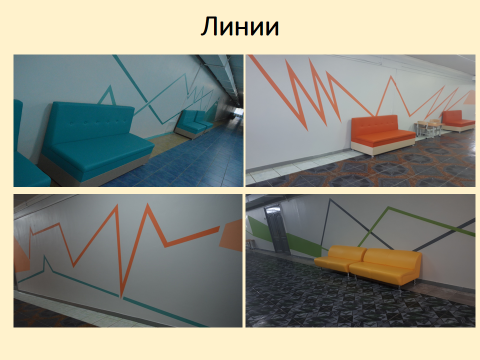 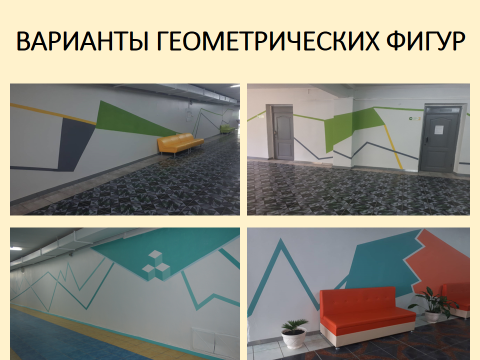 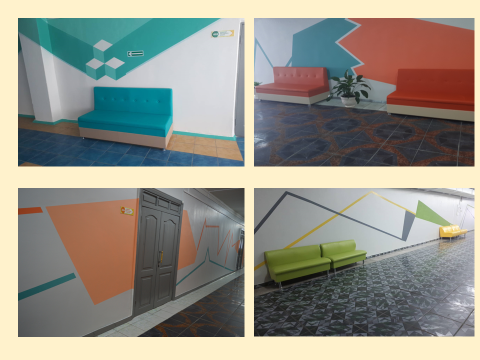 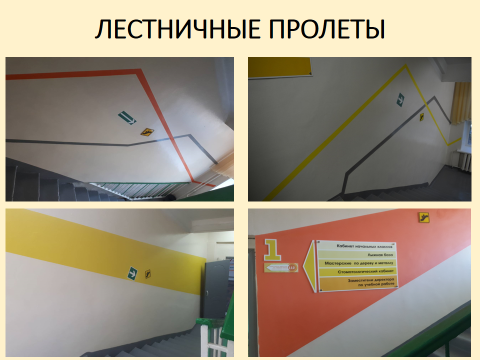 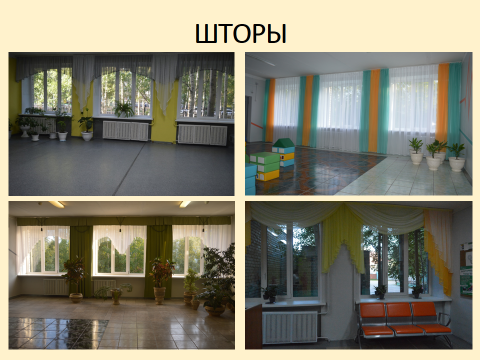 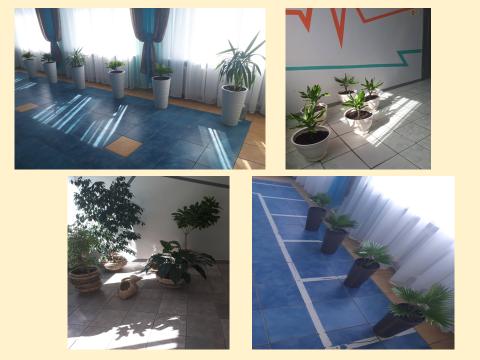 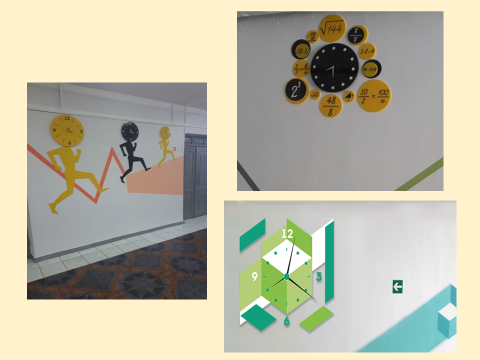 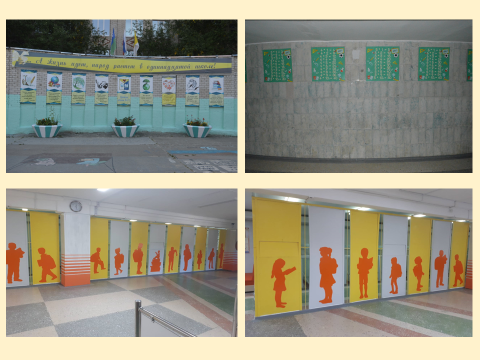 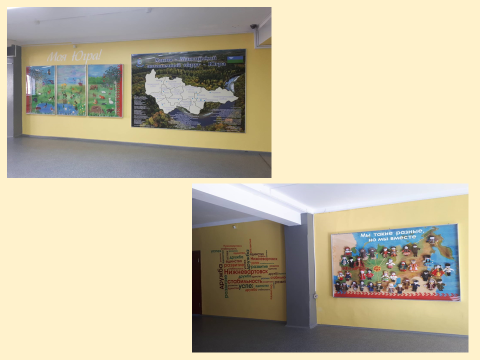 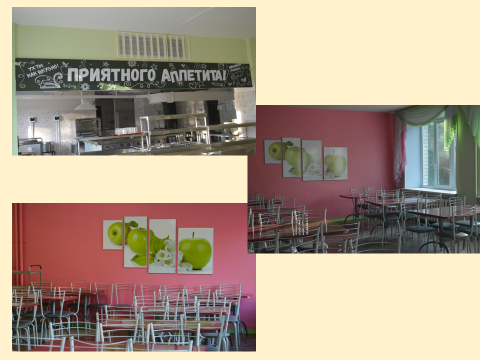 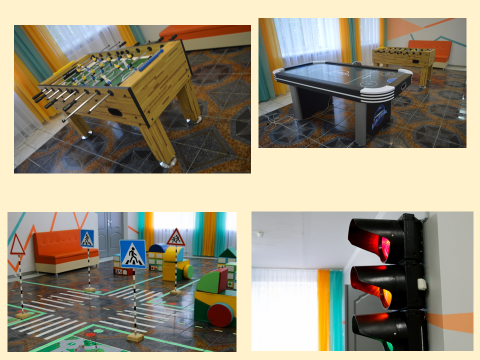 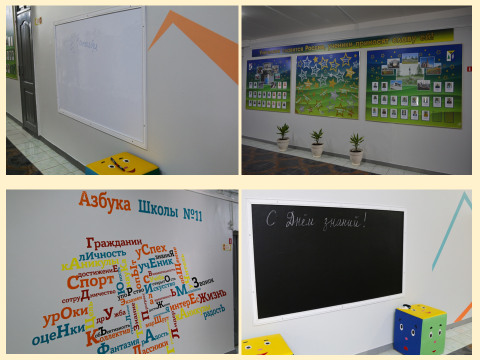 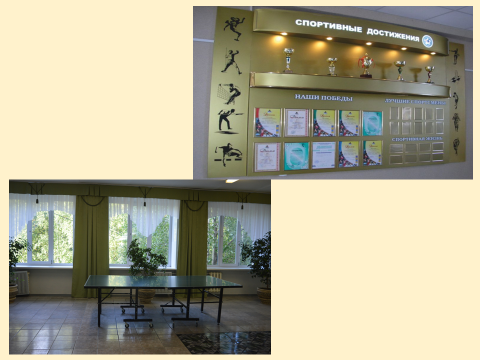 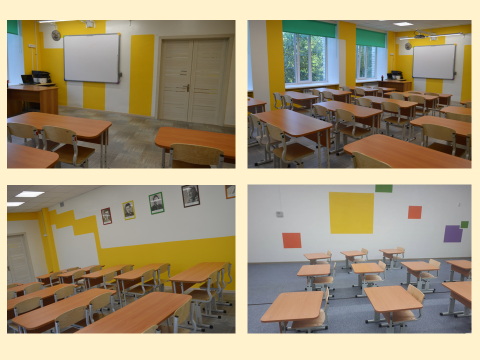 №п\пНаименованиеЕд. измеренияНеобходимо приобрестишт.ЦенаСумма, тыс.рублей1.Шпатлевка белая «Ветонит»шт.4800,003 200,002.Шпатлевка «Ротбант»шт.5750,003 750,003.Краска белая матовая «Лакра»шт.163 500,0056 000,004.Краска серая глянцевая «Лакра»шт.43500, 0014 000, 005.Колершт.10 400,004 000,006.Валик строительныйшт.15250,003.7507.Кисточкишт.20120,002,4008.Ткань для пошива шторм35012004200009.Работа художника оформителя2500010. Приобретение диванов и скамеек шт.3710 890,00403 000,00ИТОГО:ИТОГО:ИТОГО:ИТОГО:ИТОГО:935100,00